Hartmut der 1.Jahr der Königsehre: 2015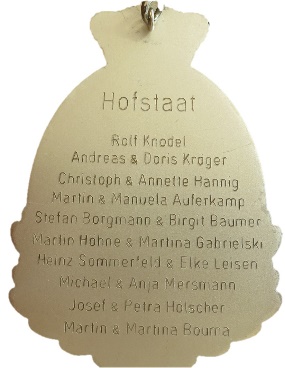 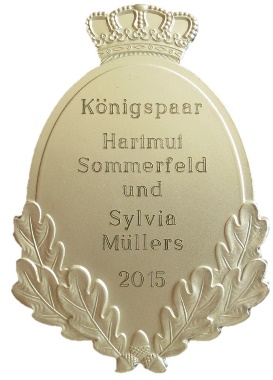 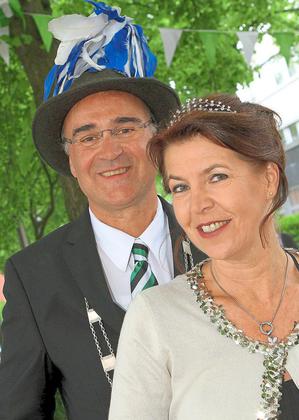 König Hartmut Sommerfeld & Sylvia Müllers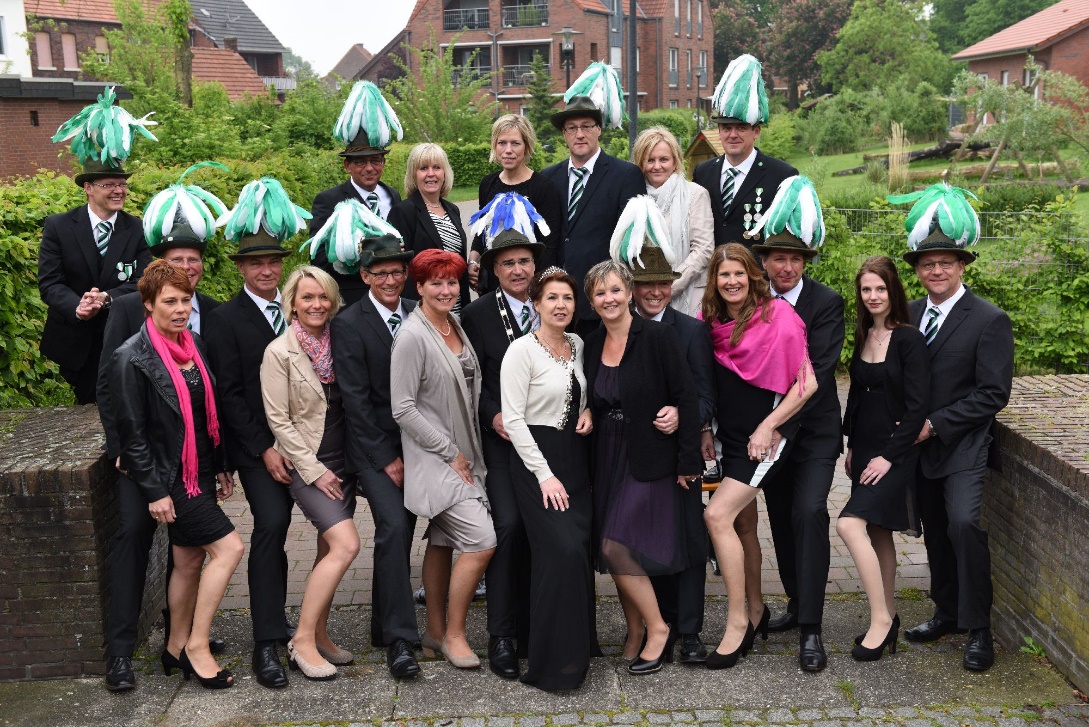 Hofstaat:Rolf Knodel, Andreas & Doris Kröger, Christoph & Annette Hannig, Martin & Manuela Auferkamp, Stefan Borgmann & Brigitte Baumer, Martin Höhne & Martina Gabrielski, Heinz Sommer & Elke Leisen, Michael & Anja Mersmann, Josef & Petra Hölscher, Martin & Martina BoumaWeitere Bilder: (als Link )Einladung: Einladung 2016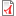 WN 2016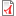 